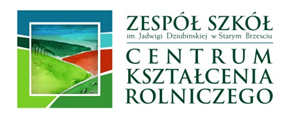 Zestaw podręczników obowiązujących w roku szkolnym 2022/2023Klasa: IV  Technikum po szkole podstawowejzawód:  technik mechanizacji rolnictwa i agrotroniki Lp.Przedmiot nauczaniaTytuł podręcznikaAutorWydawnictwo 
i rok wydaniaReligiaSzczęśliwi, którzy żyją pełnią życiaKs. Dr K. Mielnicki, E. KondrakJednośćJ. polskiPonad słowami klasa 3 cz. 1 i 2Podręcznik do liceum ogólnokształcącego i technikum. Zakres podstawowy i rozszerzonyAnna Równy, 

i inni Nowa EraJ. niemieckiTrends 4Podręcznik do języka niemieckiego dla liceów 
i techników + ćwiczeniaAnna Życka, Ewa Kościelniak- Walewska, Andy Christian KörberNowa EraJ. angielskiRepetytorium. Podręcznik do szkół ponadpodstawowych Marta Rosińska, Lynda Edwards, Monika CichmińskaMacmillanHistoriaPoznać przeszłość 4 Zakres podstawowyStanisław Roszak, Jarosław KłaczkowNowa EraWiedza o społeczeństwieW centrum uwagi 1, Podręcznik do wiedzy no społeczeństwie dla liceum ogólnokształcącego i technikum, Zakres podstawowyArkadiusz Janicki, Justyna Kięczkowska, Mariusz MenzNowa EraGeografiaOblicza geografii 4. Podręcznik dla liceum ogólnokształcącego i technikum – zakres rozszerzony (dla absolwentów szkół podstawowych)Tomasz Rachwał, Czesław Adamiak, Marcin Świtoniak, Paweł KrohNowa EraBiologia Biologia na czasie 3
Poziom podstawowy + karta pracy uczniaJolanta HoleczekNowa EraChemia Kontynuacja - To jest chemia 2.Poziom podstawowy + karta pracy uczniaRomuald Hassa, 
Aleksandra Mrzigod, 
Janusz MrzigodNowa EraFizykaOdkryć fizykę 3. Część 3 Szkoła ponadpodstawowa.
Poziom podstawowy + karta pracy uczniaMarcin Braun, 
Weronika ŚliwaNowa EraMatematyka rozszerzonaMatematyka 3. podręcznik dla liceum ogólnokształcącego i technikum. Zakres podstawowy i rozszerzony:ISBN 978-83-267-4202-6; nr dopuszczenia 988/3/2021Nowa Era 2021Działalność gospodarcza 
w branży mechaniczno - rolniczejPodejmowanie i prowadzenie działalności gospodarczej
(tylko podręcznik, bez ćwiczenia)Jacek MusiałkiewiczEkonomikJęzyk obcy zawodowyAgricultural EngineeringVirginia Evans, Jenny Dooley, Carlos RosencransExpress PublishngPodstawy elektrotechniki i elektronikiElektrotechnika z automatykąUżytkowanie i obsługa systemów mechatronicznych 
w rolnictwieSystemy agrotroniczne. 
Podręcznik dostępny tylko w wersji elektronicznej.Adam Ekielski, 
Karol WesołowskiPIGMiUR 2018